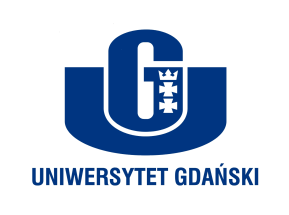 Monika RogoBiuro Rzecznika Prasowego Uniwersytetu Gdańskiegoul. Bażyńskiego 880-309 Gdańsktel.: (58) 523 25 84e-mail: monika.rogo@ug.edu.plhttp://www.ug.edu.pl/plGdańsk, 1 marca 2018Informacja prasowa„Trening himalaistów”  na Uniwersytecie GdańskimWykład trenera himalaistów Zimowej Narodowej Wyprawy na K2 Studenckie Koło Naukowe Fizjologów „Homunculus” Uniwersytetu Gdańskiego zaprasza na wykład pt. „Trening himalaistów”, który poprowadzi Karol Hennig – trener himalaistów Zimowej Narodowej Wyprawy na K2. Spotkanie będzie poświęcone przygotowaniom treningowym Kadry Narodowej Himalaistów do Zimowej Narodowej Wyprawy na K2. Wstęp wolny.Czas: 6 marca 2018, godz. 19.00Miejsce: Wydział Biologii UG, Gdańsk, ul. Wita Stwosza 59, aulaInformacja od organizatorów:Karol Hennig – trener himalaistów Zimowej Narodowej Wyprawy na K2. Członek teamu Forma na Szczyt, wspinacz, alpinista, absolwent Akademii Wychowania Fizycznego w Poznaniu, specjalizujący się w treningu przygotowującym do trekkingów i wypraw wysokogórskich.K2 (8611 m n.p.m) – marzenie himalaistów z całego świata, najtrudniejszy przeciwnik, z jakim przyszło się mierzyć wspinaczom wysokogórskim w warunkach zimowych i - jak dotąd - jedyny też ośmiotysięcznik niezdobyty zimą… Zimowa trzecia w historii himalaizmu próba zdobycia K2 przez Polaków w 2017/2018 roku jest jedną z największych ekspedycji wysokogórskich w historii Polski. K2 było atakowane w 1987/1988 roku przez międzynarodową wyprawę Andrzeja Zawady, w 2003 przez wyprawę Krzysztofa Wielickiego i w 2012 roku przez himalaistów rosyjskich. Ekipa na wyprawę wyruszyła 29 grudnia 2017 roku, w składzie są Krzysztof Wielicki - kierownik wyprawy, Janusz Gołąb - kierownik sportowy, Jarosław Botor - ratownik medyczny (opuścił wyprawę na K2), Dariusz Załuski - filmowiec oraz Adam Bielecki, Marcin Kaczkan, Artur Małek, Marek Chmielarski, Rafał Fronia (opuścił bazę pod K2), Piotr Tomala, Denis Urubko (po samotnej próbie ataku szczytowego zrezygnował z dalszego udziału w wyprawie), Maciek Bedrejczuk i Piotr Snopczyński. Trzymamy kciuki za powodzenie wyprawy!